Рекомендации родителям по организации активного семейного отдыха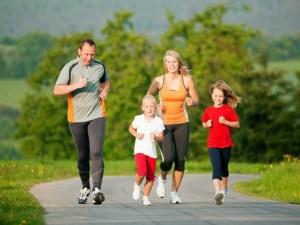 Проведение совместного семейного отдыха – будь то семейные туристические походы, активный отдых на море, в горах, участие в спортивных семейных играх, например, «Папа, мама, я – спортивная семья», велосипедные прогулки в лес и т.д. – благотворно действуют на дошкольников и их родителей. Родители совместно с детьми могут:В зимнее время – совершать лыжные прогулки с детьми, кататься на коньках, на санках, совершать пешие прогулки в ближайший лес, парк, лепить во дворе снежные крепости, фигуры.В весеннее и осеннее время – брать детей с собой в однодневные туристические походы, совершать совместный отдых на море, на даче, организовывать совместные дворовые затеи с подвижными играми.В летнее время – загорать, плавать, устраивать шумные, подвижные игры на улице.Устраивать совместные семейные чтения о здоровом образе жизни. (Например, стихотворение А.Барто «Девочка чумазая» вызывает желание малышей умываться и мыть руки с мылом, произведение С. Михалкова «Про девочку, которая плохо кушала» поможет побороть плохой аппетит, стихотворение С. Михалкова «Про мимозу» расскажет о необходимости закаливания и т.п.)В заключение хочется предложить родителям сформулированные семейные правила, касающиеся режима дня, закаливания, питания и других составляющих здорового образа жизни.Семейный кодекс здоровья.Каждый день начинаем с зарядки.Просыпаясь, не залеживаемся в постели.Берем холодную воду в друзья, она дарит бодрость и закалку.В детский сад, в школу, на работу – пешком в быстром темпе.Диван – враг наш.Будем щедрыми на улыбку, никогда не унываем!При встрече желаем друг другу здоровья (Здравствуй!)Режим – наш друг, хотим все успеть – успеем!Ничего не жевать сидя у телевизора!В отпуск и выходные – только вместе!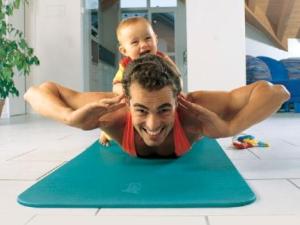 